1.12.21 Ауд 15 АТ-30, АТ-31 ТЗА 15:00-16:20Лекція 25ЧАСТИНА ІІ. ПЕРЕТВОРЮВАЧІ ЕЛЕКТРИЧНИХ ВЕЛИЧИН В МЕХАНІЧНІРозділ 10. ПЕРЕТВОРЮВАЧІ ЕЛЕКТРИЧНИХ 
ВЕЛИЧИН В МЕХАНІЧНІДо числа перетворювачів електричних величин в механічні (їх іноді називають зворотними) належать [16, 17, 43, 50, 51]: магнітоелектричні, електромагнітні, електродинамічні, індукційні перетворювальні пристрої. Розглянемо ці перетворювачі докладніше.10.1. Магнітоелектричні перетворювачі (МЕ)Принцип дії МЕ ґрунтується на виникненні зусилля або моменту при взаємодії електричного струму з постійним магнітним полем. Залежно від схеми вмикання вхідною фізичною величиною МЕ може бути струм або напруга, вихідною величиною – зусилля або момент сил, які спричинюють переміщення рухомої частини.Залежно від того, яку конфігурацію має магніт, розрізняють МЕ із зовнішнім та внутрішньорамковим магнітом [16, 17, 43, 50, 51], а залежно від того, яка частина чутливого елемента рухома, розрізняють чутливі елементи з рухомою рамкою або з рухомим внутрішньорамковим магнітом.Переваги МЕ: висока точність, великий момент обертання, який забезпечує високу чутливість, мале власне споживання потужності; лінійність характеристики. До недоліків МЕ можна віднести їх придатність для вимірювання лише постійного струму, а також відносну складність конструкції. Прагнення використати високі якості магнітоелектричного перетворювача дало поштовх до створення системи з перетворювачами змінного струму в постійний струм.Магнітоелектричні перетворювачі широко застосовуються в електровимірювальній техніці та елементах автоматичних пристроїв. Так, їх використовують в гальванометрах різних типів, логометрах, моментних датчиках, підсумовуючих реле тощо.Як приклад практичного застосування розглянемо роботу МЕ деяких найпоширеніших авіаційних приладів.10.1.1. Магнітоелектричний гальванометрНа рис. 10.1 показано схему гальванометра, в МЕ якого застосовано зовнішній нерухомий магніт. Обертаючий момент, що діє на рухому систему – рамку, дорівнює, Гсм (рис. 10.2):де В – магнітна індукція. Гс [Тл]; l – довжина активної сторони рамки, см [м]; b – ширина рамки, см [м]; I – сила струму, А; w – число витків рамки; S – активна площа рамки, см2 [м2]. В одиницях СІ обертаючий момент дорівнює, Нм: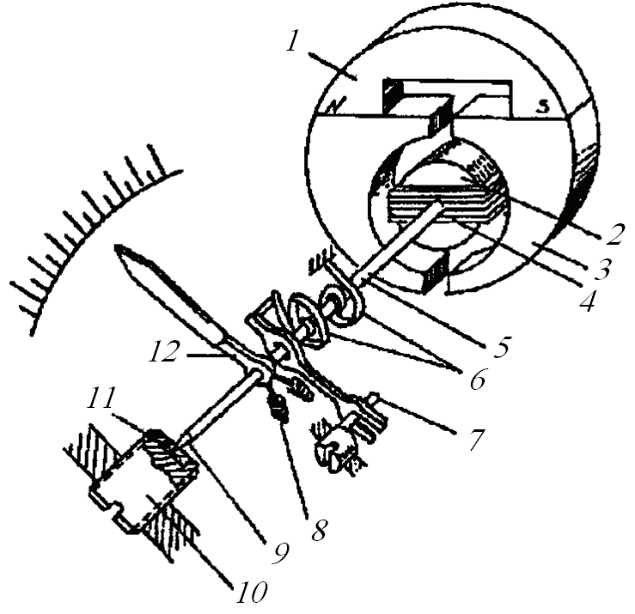 Рис. 10.1. Схема магнітоелектричного перетворювача 
електровимірювального приладу із зовнішнім 
нерухомим магнітомПротидіючий момент створюється двома спіральними пружинками (волосинками) 6, які одночасно є струмовідводами рамки 4 (див. рис. 10.1). Протидіючий момент волосинок ,(10.1)